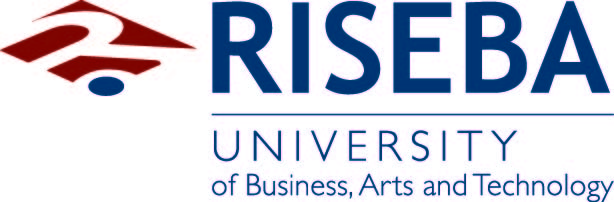 Academic Bachelor Degree Study Program“Architecture”BACHELOR THESISNosaukums latviešu valodāNosaukums angļu valodāRiga, 2016AuthorstudentVārds UzvārdsScientific supervisorMg. arch., Vārds Uzvārds Programme directorMg. arch., Jānis Dripe